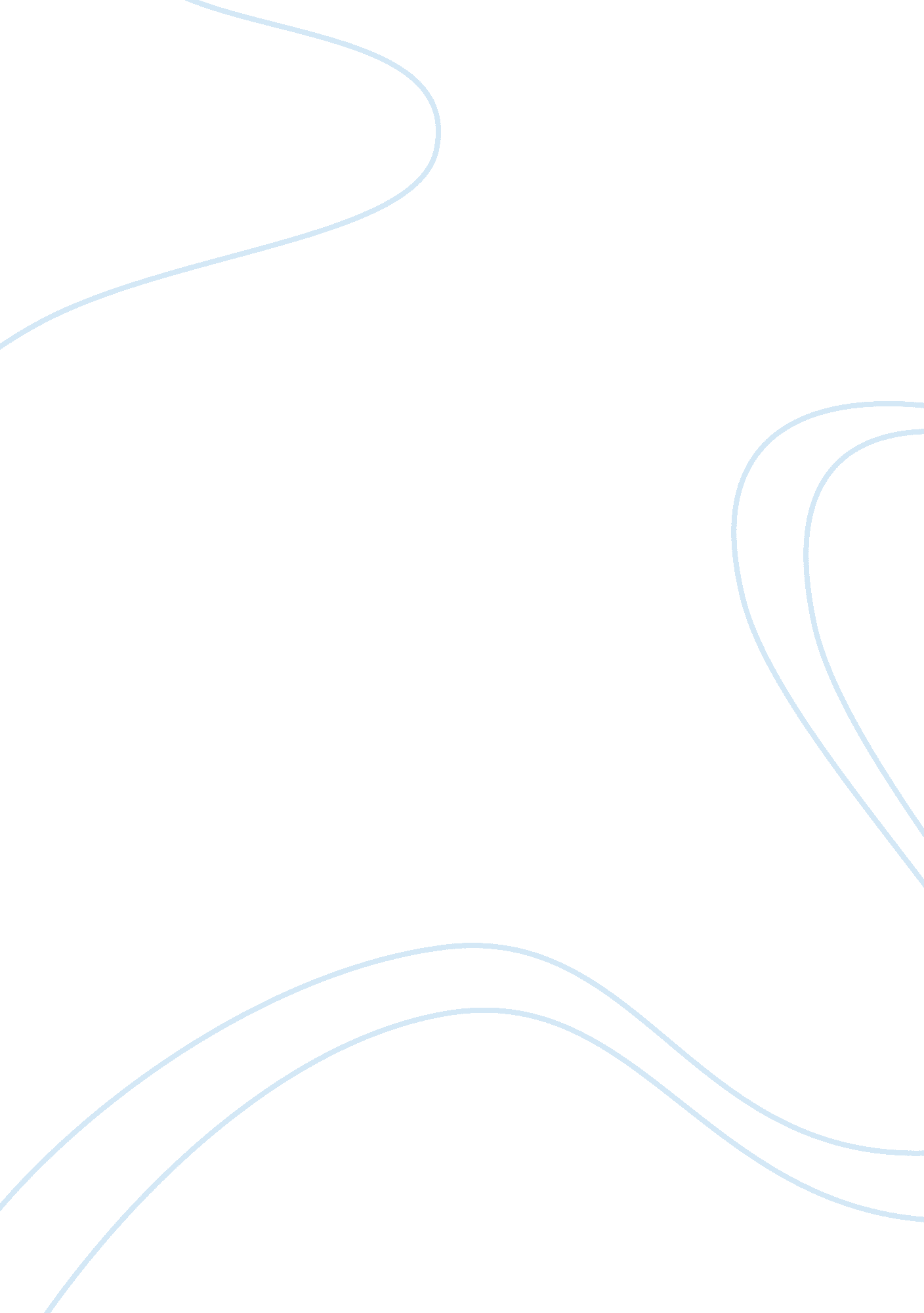 Left right brain and learning style characteristics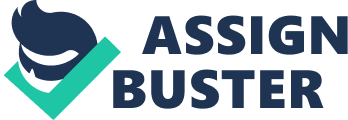 Describe 3-4 characteristics of left-brained individualLeft Brain 
1. in sequence 
2. step by step 
3. stuff on time 
4. in orderDescribe 3-4 characteristics of right-brained individualRight Brain 
1. go with the flow 
2. extended response 
3. spontaneous ONLEFT/RIGHT BRAIN & LEARNING STYLE CHARACTERISTICS SPECIFICALLY FOR YOUFOR ONLY$13. 90/PAGEOrder NowWhat types of activities help right-brained individuals learn the best? Right Brain 
1. discuss, draw, write the major concept first before learning it 
2. encourage the use of imagination through creative writing, dramatics, and story tellingWhat types of activities help left-brained individuals learn the best? Left Brain 
1. break down steps 
2. use concrete examples to make abstract concepts more understandableDescribe 3-4 characteristics of visual learning1. observes rather than talks or acts 
2. organized in approach to tasks 
3. likes to readDescribe 3-4 characteristics of each of auditory learning1. talks to self out loud 
2. enjoys talking 
3. easily distracted 
4. has more difficulty with written directionsDescribe 3-4 characteristics of each of kinesthetic learning1. likes physical rewards 
2. in motion most of the time 
3. likes to touch people when talking to themWhat's the difference between the three learning styles? visual-likes to look/watch 
auditory-likes to hear people explain 
kinesthetic- doing rather that watchingWhat types of activities are best for visual learners-use guided imagery 
-form pictures in your mind 
-take notes 
-see parts of words 
-use cue wordsWhat types of activities are best for auditory learners-use tapes 
-watch TV 
-listen to music 
-use oral directionsWhat types of activities are best for kinesthetic learners-pace or walk as you study 
-physically " do it" 
-practice by repeated motion 
-write 